June 21, 2021
“Via e-mail only due to 
Emergency Order at M-2020-3019262”	In Re: R-2021-3024601(SEE ATTACHED LIST)Pennsylvania Public Utility Commission
 v. 
PECO Energy Company – Electric Division

Rate Increase1308(d)
Telephonic Evidentiary Hearings Notice	This is to inform you that Telephonic Evidentiary Hearings on the above-captioned case will be held as follows:Type:		Telephonic Evidentiary HearingsDate/Time:	Wednesday, August 11, 2021, at 9:00 a.m.				Thursday, August 12, 2021, at 10:00 a.m.				Friday, August 13, 2021, at 10:00 a.m.		Presiding:	Administrative Law Judge Marta Guhl
		Telephone:  215.560.2105 
		Fax:  215.560.3133	To participate in the Evidentiary Hearings, You must dial the toll-free number listed below.You must enter a PIN number when instructed to do so, also listed below.You must speak your name when prompted.The telephone system will connect you to the hearing.Toll-free Bridge Number:	1.866.675.3641PIN Number:			37082098	
To the active parties:	If you have any hearing exhibits to which you will refer during the hearing, one (1) copy must be emailed to the Legal Assistant at sdelvillar@pa.gov and one (1) copy each must be sent to every other party.  All copies must be received at least five (5) business days before the hearing.	You must email the Legal Assistant with a copy of ANY document you file in this case.
	Individuals representing themselves are not required to be represented by an attorney.  All others (corporation, partnership, association, trust or governmental agency or subdivision) must be represented by an attorney.  An attorney representing you should file a Notice of Appearance before the scheduled hearing date.	If you require an interpreter to participate in the hearings, we will make every reasonable effort to have an interpreter present.  Please email the Legal Assistant at least ten (10) business days prior to your hearing to submit your request.AT&T Relay Service number for persons who are deaf or hearing-impaired:  1.800.654.5988The Public Utility Commission offers a free e-Filing Subscription Service, which allows users to automatically receive an email notification whenever a document is added, removed, or changed on the PUC website regarding a specific case.  Instructions for subscribing to this service are on the PUC’s website at http://www.puc.pa.gov/Documentation/eFiling_Subscriptions.pdf. cc:		TUS
	ALJ Guhl              Nils Hagen-Frederiksen               Denise McCracken               Calendar File	R-2021-3024601 - PA PUBLIC UTILITY COMMISSION v. PECO ENERGY COMPANY -ELECTRIC DIVISIONRevised: June 17, 2021

JACK GARFINKLE ESQUIRE
JENNEDY JOHNSON ESQUIRE*
PECO ENERGY COMPANY
2301 MARKET STREET, S15
PHILADELPHIA PA  19103
215.841.6208
jack.garfinkle@exeloncorp.com
Jennedy.johnson@exeloncorp.com
Accepts eService

KENNETH M. KULAK ESQUIRE
CATHERINE G. VASUDEVAN ESQUIRE
BROOKE E. MCGLINN ESQUIRE
MARK A. LAZAROFF ESQUIRE
MORGAN LEWIS & BOCKIUS, LLP
1701 MARKET STREET
PHILADELPHIA PA  19103-2921
215.963.5384
kkulak@morganlewis.com
cvasudevan@morganlewis.com
bmcglinn@morganlewis.com
mark.lazaroff@morganlewis.com
Accepts eService
(Representing PECO Energy Co.)

CHARIS MINCAVAGE ESQUIRE
Adeolu Bakare EsquireTERESA HARROLD ESQUIRE
JO-ANNE THOMPSON ESQUIRE
MCNEES WALLACE & NURICK, LLC
100 PINE STREET
PO BOX 1166
HARRISBURG PA  17108
717.237.5437
cmincavage@mwn.com
abakare@mcneeslaw.comtharrold@mcneeslaw.com
jthompson@mcneeslaw.com
Accepts eService
(Representing Philadelphia Area Industrial Energy Users Group)

ERIN FURE ESQUIRE*
TERESA REED WAGNER*
OFFICE OF SMALL BUSINESS ADVOCATE
FORUM PLACE
555 WALNUT STREET, 1ST FLOOR
HARRISBURG PA  17101
717.783.2525
efure@pa.gov
tereswagne@pa.gov
“Via e-mail only due to
 Emergency Order at M-2020-3019262”  


CARRIE B. WRIGHT ESQUIRE
PA PUC BIE LEGAL TECHNICAL
SECOND FLOOR WEST
400 NORTH STREET
HARRISBURG PA  17120
717.783.6156
carwright@pa.gov
Accepts eService
JOHN SWEET ESQUIRE
ELIZABETH R. MARX ESQUIRE
RIA PEREIRA ESQUIRE
PA UTILITY LAW PROJECT
118 LOCUST STREET
HARRISBURG PA  17101
717.701.3837
jsweetpulp@palegalaid.net
emarxpulp@palegalaid.net
rpereirapulp@palegalaid.net
Accepts eService
(Representing CAUSE-PA)

LAURA ANTINUCCI ESQUIRE
PHILLIP DEMANCHICK ESQUIRE 
CHRISTY APPLEBY ESQUIRE 
BARRETT SHERIDAN ESQUIRE
ARON J. BEATTY ESQUIRE
OFFICE OF CONSUMER ADVOCATE
555 WALNUT ST 5TH FLOOR
HARRISBURG PA  17601
717.780.4560
lantinucci@paoca.org
pdemanchick@paoca.org
cappleby@paoca.org
bsheridan@paoca.org
abeatty@paoca.org
Accepts eService


JOLINE R. PRICE ESQUIRE
Josie B.H. Pickens Esquire
Kintéshia S. Scott Esquire
Robert W. Ballenger Esquire
COMMUNITY LEGAL SERVICES
1424 CHESTNUT STREET
PHILADELPHIA PA  19102
215.981.3756
jprice@clsphila.org
jpickens@clsphila.org
kscott@clsphila.org
rballenger@clsphila.org
Accepts eService
(Representing TURN)John T. Lushis EsquireJames Laskey EsquireMorris McLaughlin, P.A.15 W. Hamilton StreetSuite 502Allentown, PA 18101484.765.2211jlushis@norris-law.comjlaskey@norris-law.comAccepts eService(Representing Calpine Retail Holdings LLC)BARRY A. NAUM ESQUIRE
DERRICK PRICE WILLIAMSON ESQUIRE
SPILMAN THOMAS & BATTLE, PLLC
SUITE 101
1100 BENT CREEK BLVD
MECHANICSBURG PA  17050
717.795.2742bnaum@spilmanlaw.com
dwilliamson@spilmanlaw.comAccepts eService
(Representing Walmart, Inc.)JAMES M. VAN NOSTRAND ESQUIRE
KEYES & FOX, LLP
275 ORCHARD DR
PITTSBURGH PA  15228-2122
304.777.6050jvannostrand@keyesfox.comAccepts eService
MELISSA BIRCHARD ESQUIRE
KEYES & FOX, LLP
18 LOUDON RD #1393
CONCORD NH  03301
857.276.6883mbirchard@keyesfox.comAccepts eService

RICHARD SIMON
29 RED ROWAN LANE
PLYMOUTH MEETING PA  19462
610.505.9953rick@familysimon.net“Via e-mail only due to
 Emergency Order at M-2020-3019262” RICHARD REGNIER
BOX 348 
3553 WEST CHESTER PIKE
NEWTOWN SQUARE PA  19073
610.353.4466
raregnier@aol.com“Via e-mail only due to
 Emergency Order at M-2020-3019262”  


Deanne M. O’Dell EsquireSarah C. Stoner EsquireCody T. Murphey Esquire*Eckert Seamans Cherin & Mellott, LLC213 Market Street8th FloorHarrisburg, PA 17101717.237.6000dodell@eckertseamans.comsstoner@eckertseamans.comcmurphey@eckertseamans.com
Accepts eService(Representing Retail Energy Supply Association and NRG Energy, Inc.)Robert A. Weishaar, Jr. EsquireMcNees Wallace & Nurick LLC1200 G Street, NWSuite 800Washington, D.C. 20005202.898.5700bweishaar@mcneeslaw.com
Accepts eService(Representing National Railroad Passenger Corporation - Amtrak)DEVIN MCDOUGALL
EARTHJUSTICE
476 CLINTON AVENUE
APARTMENT 6F
BROOKLYN NY  11238
646.397.8370dmcdougall@earthjustice.orgAccepts eService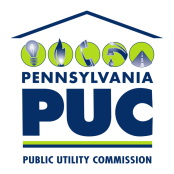  PUBLIC UTILITY COMMISSIONOffice of Administrative Law Judge400 NORTH STREET, HARRISBURG, PA 17120IN REPLY PLEASE REFER TO OUR FILE